Safari Fodbold Cup2019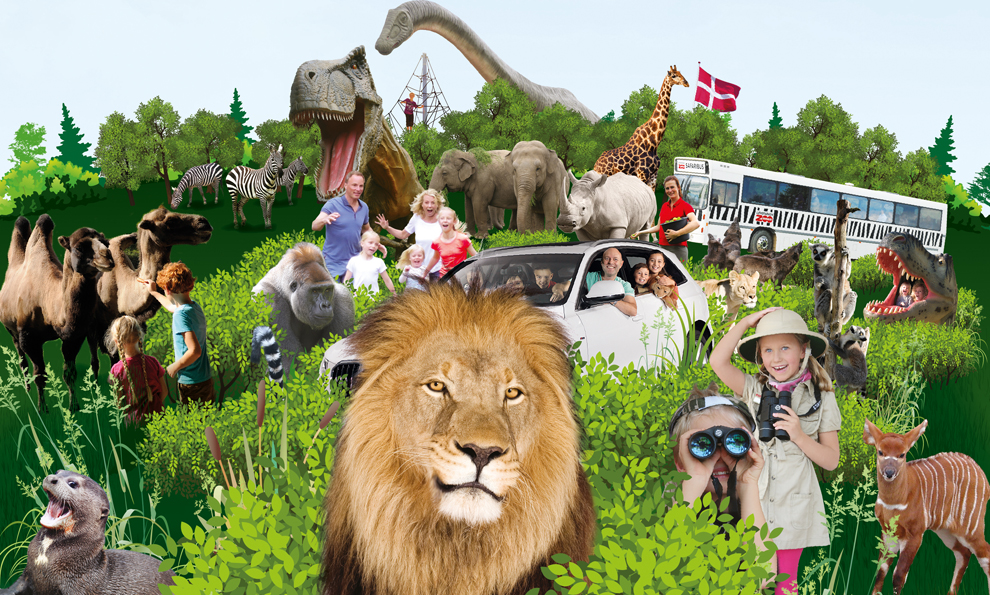 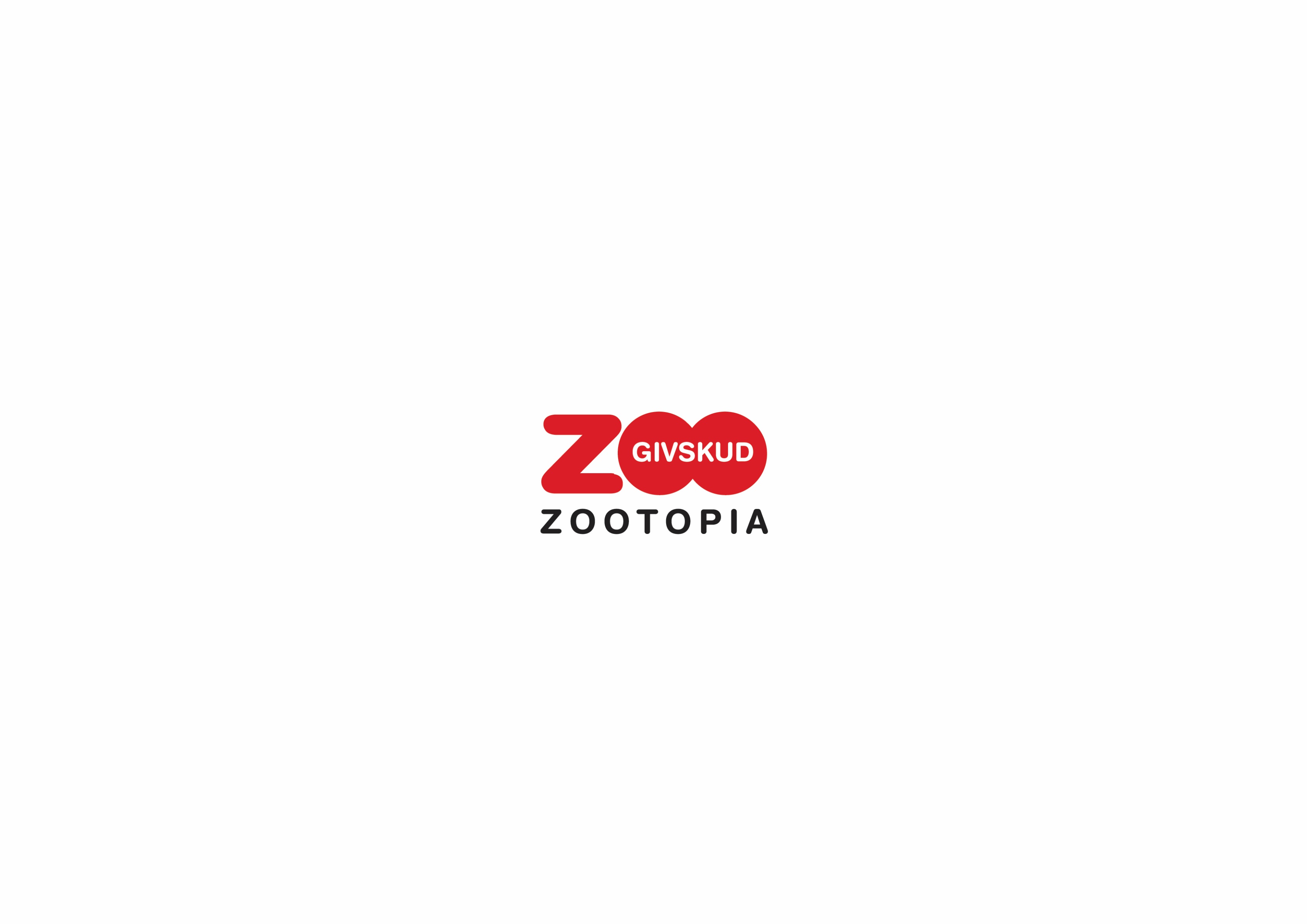 DBU Jylland Region 3 har igen fornøjelsen at indbyde til Safari Fodbold CupSøndag den 22. september 2019Alle rækker udbydes(forbehold for at lægge rækker sammen afhængig af antal hold)Stævnet henvender sig i høj grad til de hold, der spiller 3-, 5- og 8-mandsfodbold – både drenge og piger. Safari Fodbold Cup er for børnehold i årgangene U5 til U12.AfviklingsformDe tilmeldte hold vil blive inddelt i puljer, hvor hvert hold som udgangspunkt spiller 3 kampe fra ca. kl. 09.00 ved klubberne omkring Givskud Zoo. Efter afvikling af kampene i puljerne begiver alle deltagerne sig ca. kl. 13.00 til Givskud Zoo. Ved Jyske 3-bold bliver der spillet på baner lige uden for Givskud Zoo.Overrækkelse af deltagermedaljerDer er medaljer til alle spillere. Overrækkes i Givskud ZooPriser – holdgebyr samt indgangsbilletter3-mandshold:	75 kr. pr. hold + 70 kr. pr. spiller  5-mandshold:	165 kr. pr. hold + 70 kr. pr. spiller8-mandshold:  	165 kr. pr. hold + 70 kr. pr. spillerTrænere/leder: 	130 kr. pr. personKlubben betaler holdgebyr, og derudover kan klubben selv bestille det antal spiller/trænerbilletter på spillestedet, det enkelte hold har behov for.Bestillingsseddel til billetterne bliver medsendt programmet. Klubben skal derefter aflevere bestillingssedlen til DBU Jyllands repræsentant på spillestedet, hvor man vil få udleveret billetterne til Givskud Zoo.Holdgebyr og spiller- og træner-/lederbilletter bliver opkrævet på klubbens månedsfaktura.Kampprogram og billetbestillingssedler vil også kunne findes her.På spillestederne kan forældre, søskende og andre købe billetter til Givskud Zoo til en pris af 130 kr. pr. person for voksne og 70 kr. for børn fra 3-11 år. Normalprisen ved indgangen til Givskud Zoo er 210 kr. pr. voksen (online bestilling 200,00) og 100 kr. for børn fra 3-11 år (online bestilling 100,00) – husk derfor at købe billetter på spillestederne.Husk, at gyldigt sæsonkort til Givskud Zoo kan benyttes.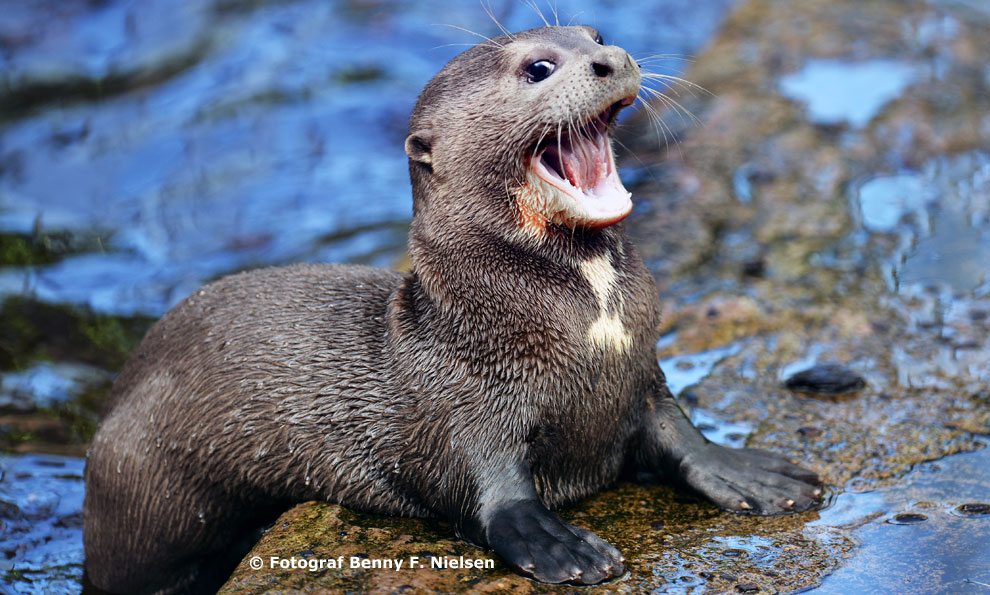 Medaljer til alleJyske 3-bold	 4 stk. pr. hold5-mands	 8 stk. pr. hold8-mands	11 stk. pr. holdBanestørrelserJyske 3-bold	13 x 21 m5-mands	30 x 40 m8-mands	52,5 x 68 mTilmeldingTilmelding til DBU Jylland Region 3 senest søndag den 08. september 2019 – via Kluboffice, Stævner.dk -  region3@dbujylland.dk – tlf. 8939 9930.Spørgsmål kan rettes til DBU Jylland Region 3:tlf.: 8939 9930mail: region3@dbujylland.dkRækkeoversigt – Safari Fodbold Cup 2018Stævnedato: 23. september 20188-mands, drenge			8-mands, pigerRække			Årgang		Række			ÅrgangU12 Drenge A		2008 		U12 Piger A		2008U12 Drenge B		2008 		U12 Piger B		2008U12 Drenge C		2008  		U12 Piger C		2008U11 Drenge A		2009   		U11 Piger A		2009U11 Drenge B		2009   		U11 Piger B		2009  U11 Drenge C		2009   		5-mands, drenge			5-mands, pigerRække			Årgang 		Række			Årgang   U12 Drenge C		2008		U12 Piger C		2008U11 Drenge C		2009		U11 Piger C		2009U10 Drenge A		2010 		U10 Piger A		2010   U10 Drenge B		2010		U10 Piger B		2010U10 Drenge C		2010		- U9 Drenge A		2011 		U9 Piger A		2011U9 Drenge B		2011 		U9 Piger B		2011 U9 Drenge C		2011 		-U8 Drenge A		2012 		U8 Piger A		2012U8 Drenge B		2012		-U8 Drenge C		2012   		U8 Piger B		2012   Jyske 3-bold, drenge			Jyske 3-bold, piger   	Række			Årgang		Række			Årgang   U7 Drenge		2013		U7 Piger 		2013   U6 Drenge		2014		U6 Piger		2014U5 Drenge		2015  		-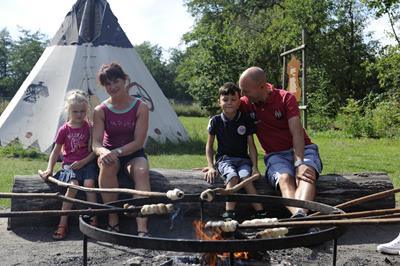 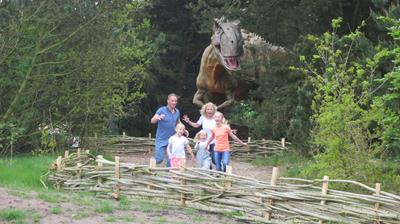 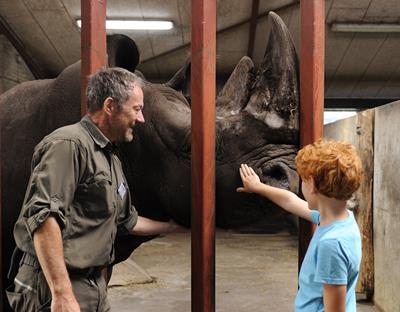 OBS: DBU Jylland Region 3 forbeholder sig ret til at lægge rækker sammen, såfremt der ikke er nok tilmeldinger i de enkelte rækker.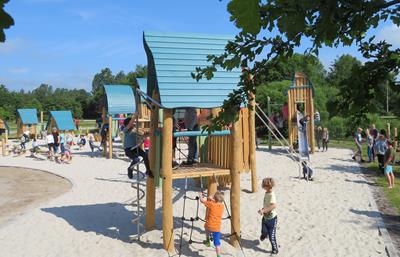 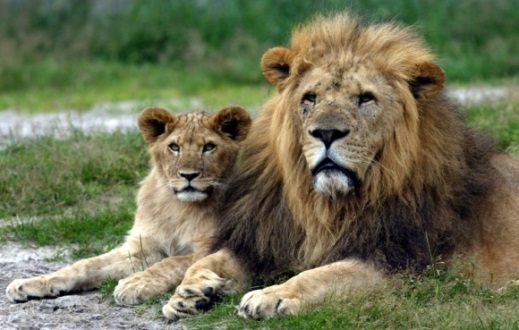 Sidste frist for tilmelding er den 08.09. 2019 – kontakt allerede nu din kampfordeler og få en oplevelse med bid i.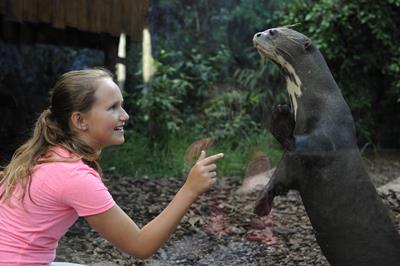 